Revízna komisia Občianskeho združenia CEREBRUM pri Gymnáziu Jána Papánka v Bratislave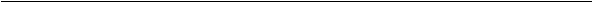 S P R Á V Ao činnosti za  obdobie od 1.1.2014 do 31.8.2014Správa sa predkladá	na základe článku  5 ods. 18 StanovObčianskeho združenia CEREBRUMpri Gymnáziu Jána PapánkaMateriál predkladá:Ing. Nemcová Ľuboslavapredseda komisieBratislava november 2014Zoznam skratiekOZ       		Občianske združenieRK			Revízna komisiaSR			Správna radaSpráva o činnosti revíznej komisieObčianskeho združenia CEREBRUM pri gymnáziu Jána Papánka za obdobie od 1.1.2014 do 31.8.2014 Ú v o d	Činnosť revíznej komisie bola v roku 2014  vykonávaná v súlade s článkom 5 ods. 17 a ods. 18 Stanov Občianskeho združenia CEREBRUM pri gymnáziu Jána Papánka. Účelom činnosti RK v  roku 2014 bolo overenie hospodárenia OZ a dodržiavanie všeobecne záväzných právnych predpisov a interných predpisov OZ pri vedení  účtovníctva v nadväznosti na predloženú správu revíznej komisie za účtovné obdobie od 1.1.2014 do 31.8.2014. Revízia bola vykonaná v priestoroch gymnázia.Výsledky revízie: H o s p o d á r e n i e  a  r o z p o č e t        Hospodárenie OZ CEREBRUM sa riadilo podľa schváleného rozpočtu na obdobie január až august 2014. Celková výška rozpočtových výdavkov podľa schváleného rozpočtu predstavovala sumu 7 300,00 €. Výdavky boli čerpané vo výške 5 182,85 €, teda na 70,99 %.           Ostatné výdavky (čerpanie 2 % z roku 2012 boli poukázané na účet OZ CEREBRUM v roku 2013 a čerpané do konca augusta 2014) nie sú a neboli predmetom rozpočtovania, ale ovplyvnili výdavky OZ za obdobie od 1.1.2014 do 31.8.2014 v celkovej sume 7 014,44 €. Ďalšie výdavky boli vo výške 545,16 €. Výsledkom hospodárenia je zisk 2 870,57 €, inými slovami – celkové príjmy za obdobie od 1.1.2014 do 31.8.2014 boli vyššie – 15 613,02 € ako výdavky – 12 742,45 €, rozdiel 2 870,57 €. Revízna komisia môže konštatovať hospodárne vynakladanie finančných prostriedkov OZ CEREBRUM.        V rozpočte bola prekročená  položka výdavkov na celoškolské podujatia – činnosť študentskej rady v nepatrnej čiastke 0,88 €, v položke výdavkov predmetových komisií - PK dejepis  o čiastku 45,26 €.   Odporúčania revíznej komisií k zostavovaniu, schvaľovaniu a čerpaniu rozpočtu:Odporúčanie č. 1/2014RK odporúča Správnej rade OZ CEREBRUM predložiť na prerokovanie správu o výsledku hospodárenia za obdobie od 1.1.2014 do 31.8.2014 členskej schôdzi delegátov.Zdôvodnenie:Podľa článku 5 ods. 2d)  členská schôdza delegátov prerokováva správu o hospodárení združenia. Ú č t o v n í c t v o          RK za obdobie od 1.1.2014 do 31.8.2014 vykonala kontrolu účtovníctva v októbri 2014. V období od 1.1.2014 do 31.8.2014 bola 2 x ročne vykonaná fyzická inventúra pokladnici podľa zákona o účtovníctve.   Revízna komisia skontrolovala: Účtovné doklady, o ktorých sa viedlo účtovníctvo a sú jeho súčasťou. Účtovné doklady boli preskúmané  po stránke vecnej a formálnej správnosti. Preskúmanie vecnej správnosti účtovných dokladov spočívalo v zisťovaní správnosti údajov z hľadiska oprávnenosti účtovných prípadov. Preskúmanie formálnej správnosti účtovných dokladov spočívalo v zisťovaní toho, či účtovné doklady obsahujú všetky zákonom predpísané náležitosti a ostatné požiadavky kladené na účtovné doklady.Účtovné knihy v zmysle Zákona o účtovníctve č. 431/2002, Z.z., v znení neskorších predpisov ( ďalej len zákon o účtovníctve) a v zmysle Postupov účtovania pre účtovné jednotky účtujúce v sústave jednoduchého účtovníctva.Účtovnú závierku – všeobecné náležitosti a jej súčasti:- Výkaz o príjmoch a výdavkoch k 31.8.2014 (NO Uč. 1-01)- Výkaz o majetku a záväzkoch k 31.8.20143 (NO Uč. 2-01)Správu o hospodárení za obdobie od 1.1.2014 do 31.8.2014       Zistenie:          RK preverila správnosť a úplnosť zostavenia účtovnej závierky za obdobie od 1.1.2014 do 31.8.2014. Náležitosti účtovnej závierky OZ boli v súlade so zákonom č. 431/2002 Z. z. o účtovníctve v znení neskorších predpisov (ďalej len „zákon o účtovníctve“) a obsahovali výkaz o majetku a záväzkoch, výkaz o príjmoch a výdavkoch.Hospodárka OZ inventarizáciou overila stav majetku a záväzkov a jeho súlad  s účtovným stavom ku dňu účtovnej závierky v zmysle zákona o účtovníctve. Výsledkom inventarizácie bolo konštatovanie, že účtovný stav majetku a záväzkov sa zhoduje so skutočným stavom a neboli zistené inventarizačné rozdiely.Z á v e rKontrolou hospodárenia s finančnými prostriedkami a nakladania s majetkom OZ neboli zistené porušenia Stanov, zákona o účtovníctve.           Finančné prostriedky Občianskeho združenia boli vynaložené na skvalitnenie vyučovacieho procesu, na modernizáciu a materiálno-technické zabezpečenie školy.          Otázky hospodárky Občianskeho združenia boli priebežne riešené a zistené nedostatky operatívne odstránené. Revíznou komisiou neboli zistené nedostatky s dopadom na ročné hospodárenie.RK odporúča hospodárke OZ sledovať prípadnú novelizáciu platných legislatívnych noriem, v prípade nejasností využívať možnosti konzultácie s členmi RK.                                                         Revízna komisia pri OZ CEREBRUM                                                                                                                                                                                      